Scoil Bhríde,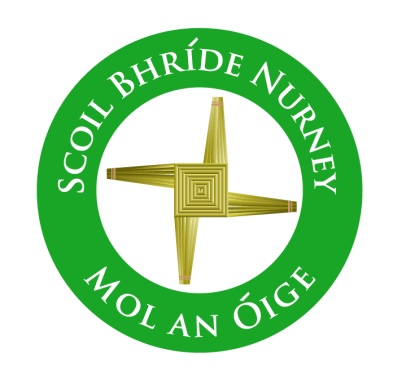 Nurney,County Kildare.Tel/Fax: (045)526767Email: sbnurney@gmail.com www.nurneyns.comRoll no: 16345A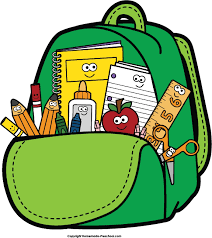 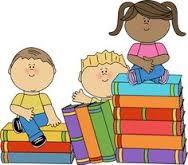 Junior Infants Class 2023 – 2024Book ListStarlight 4 Core Readers – Junior Infants (Folens)Starlight Pre-Reading Skills Book (Folens)Starlight Junior Infants Skills Book (Folens)Sounds in Action – Junior Infants (Folens)Ready to Write A1 (introduction to cursive) (EDCO)The Right Note junior infants and senior infants class (Folens)Cosán na Gealaí Scileanna (junior infants) (Gill)Thank you for your co-operation and looking forward to a great year ahead! 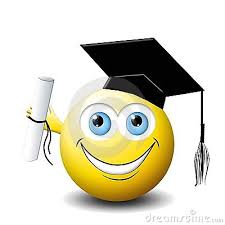 Class Teacher